PERSBERICHT:Veldia introduceert nieuwe long-life accu met langere levensduur & verbeterde veiligheidDe accu is het meest kostbare en kwetsbare onderdeel van een elektrische fiets. De afnemende accucapaciteit en de hoge kosten voor het vervangen of reviseren van een accu binnen enkele jaren na aanschaf, is voor veel consumenten een doorn in het oogNa 2 jaar ontwikkeling brengt het Nederlandse e-bike technologie bedrijf Veldia de long-life batterij voor e-bikes op de markt met een langere levensduur en verbeterde veiligheid waarbij 3 of 5 jaar garantie de standaard is. De nieuwe Veldia long life accu is leverbaar in 4 accucapaciteiten van 375Wh (10,4Ah) t/m 720Wh (20Ah).Belangrijkste kenmerken nieuw accu designDe nieuwe accu heeft een betere temperatuurbeheersing waardoor de levensduur verlengd wordt en de brandveiligheid toeneemt. De controller is in het nieuwe ontwerp aan de onderzijde van de accu geplaatst. Hierdoor ontstaat er meer ruimte voor cellen (tot 60 cellen) en door deze efficiënte opbouw is een accucapaciteit van 20Ah/ 720Wh in dezelfde compacte behuizing mogelijk. De accu is voorzien van een USB poort waarmee het geheugen van de BMS (Battery Management System) uitgelezen kan worden, dat een snelle storingsanalyse mogelijk maakt.De modulaire opbouw van deze accu zorgt er tevens voor dat de accu eenvoudiger en goedkoper te repareren of te reviseren is.Veldia biedt momenteel 3 jaar garantie op haar long life accu’s. Medio 2018 wil Veldia een accu aanbieden met maar liefst 5 jaar garantie (de verbeterde BMS wordt momenteel getest).Naar standaard 5 jaar garantie op accu’s voor elektrische fietsenIn 2018 wordt het nieuwe ontwerp verbeterd door de ontwikkeling van een nieuwe BMS (Battery Management System). De nieuwe BMS biedt de gebruiker de keuze om de accu tot 80% of 100% op te laden. Door de accu voornamelijk tot 80% op te laden (in een gecontroleerd oplaadproces, zodat de cellen niet uit balans raken) kan de levensduur van de accu meer dan verdubbeld worden. Een enkele keer kan de accu 100% geladen worden, indien de verwachte afstand per rit dit vergt.Veldia long life accu leverbaar via vakhandelVeldia biedt 3 elektrische fietsmodellen aan via de vakhandel, voorzien van deze nieuwe accu technologie: Veldia City, een sportief model met krachtige voorwielmotorVeldia Comfort, een allround fiets met lage instapVeldia Centra, uitgerust met Bafang MiddenmotorDe accu’s zijn ook los of in complete pakketten (inclusief motor en toebehoren) leverbaar voor het reviseren van verouderde elektrische fietsen of het ombouwen van fietsen tot elektrisch.Daarnaast brengt Veldia deze accu op de markt aan fietsmerken die de long-life accu (inclusief technische service) willen toepassen op hun elektrische fietsmodellen.Door de toenemende populariteit van elektrische fietsen neemt ook het aantal verouderde elektrische fietsen toe. Vaak is de sterk afgenomen accucapaciteit de reden om een oude e-bike in te ruilen omdat een vervangende accu niet meer leverbaar of te kostbaar is. De oudere originele accu`s hebben daarbij vaak ook een lagere capaciteit in vergelijking met de huidige accu`s die worden aangeboden. Veldia kan met de nieuwe long-life accu veelal een goedkoper alternatief bieden dan het origineel.OVER VELDIAVeldia is een Nederlands familiebedrijf gericht op elektrische fietsen, ombouwsets en losse onderdelen zoals accu’s en motoren. Eigenaar en ingenieur Jan Verbunt heeft zich afgelopen jaren gefocust op de ontwikkeling van een verbeterde accu voor de elektrische fietsen markt, gericht op een verlengde levensduur, eenvoudiger te reviseren en verbeterde brandveiligheid. ---------------------------------------------------------------------------------------------------------------------------------------Voor meer informatie of beeldmateriaal kunt u contact opnemen metEvelien Verbunt – evelien@veldia.nl - 077 2050509www.veldia.nl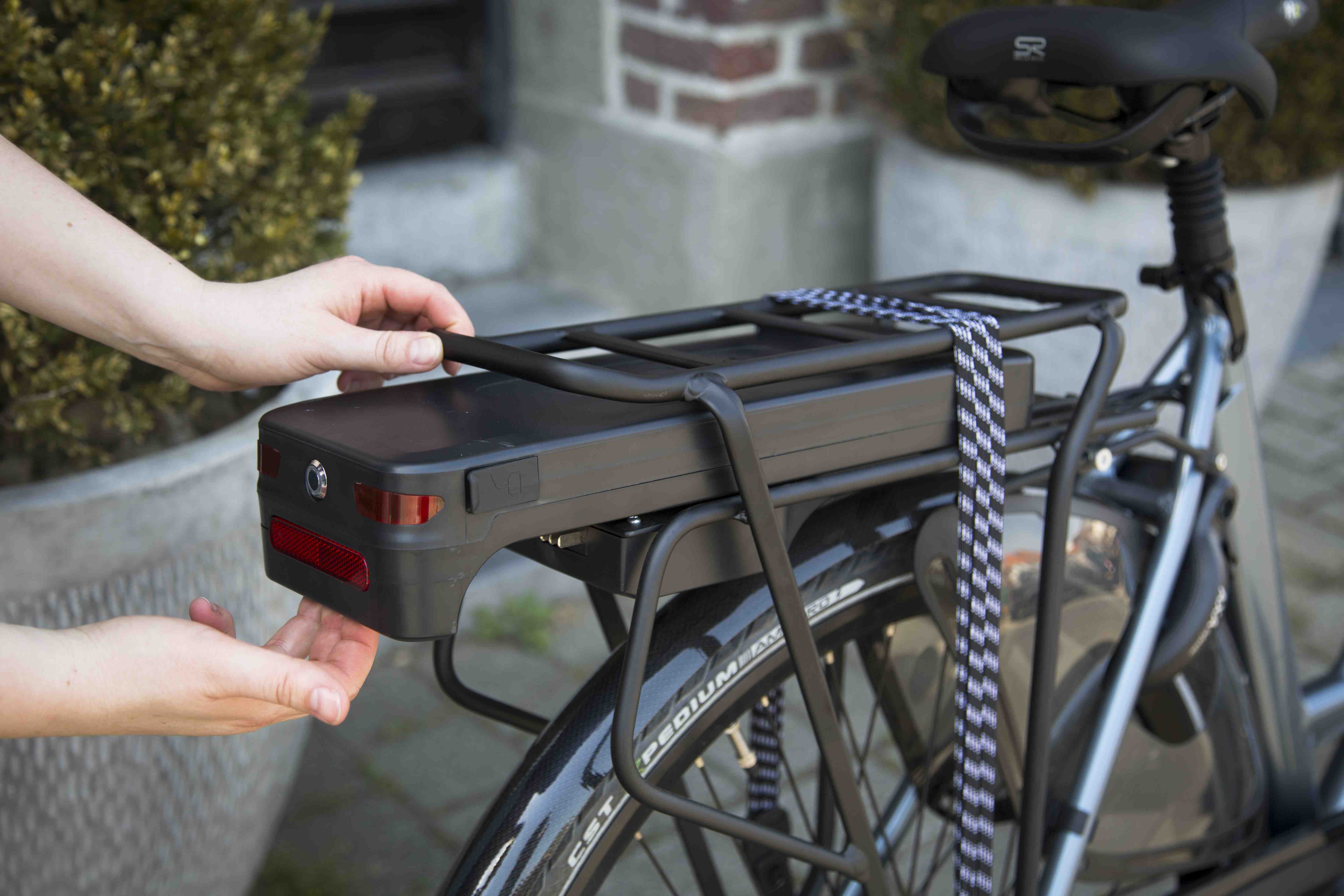 